Анализ основных показателей социально - экономического развитияДальнереченского муниципального района за 1 полугодие  2021  года* - строки со звездочками – органы государственной статистики не ведут счет данных показателей в разрезе муниципальных образований.Цифры* - проставлены оценочные данные исходя из прошлых периодов, так как органы государственной статистики не ведут счет данных показателей.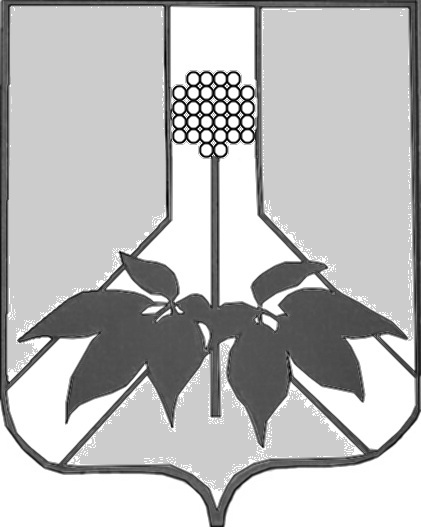 Администрация Дальнереченского муниципального районаПояснительная запискасоциально-экономического развитияДальнереченского муниципального районаза 1 полугодие  2021 года1.Развитие территорииСогласно Федерального закона от 28.06.2014 г. № 172-ФЗ «О Стратегическом планировании в Российской Федерации», Постановлением администрации Дальнереченского МР от 30.12.2014 г. № 448а утвержден план подготовки документов стратегического планирования Дальнереченского МР и постановлением администрации Дальнереченского МР от 16.04.2015 г. утвержден Порядок разработки документов стратегического планирования Дальнереченского муниципального района. В Дальнереченском районе утверждены схемы территориального планирования поселений, генеральных планов поселений, приведенных в соответствие с действующим законодательством.Постановлениями поселений утверждены Правила землепользования и застройки сельских поселений Дальнереченского муниципального района № 226 от 28.04.2016, № 141 от 28.04.2016, № 155 от 25.04.2016, № 177 от 11.04.2014, № 101 от 18.04.2014. Решением Думы от 21.12.2015 № 82 «Об утверждении генеральных планов правил землепользования  и застройки сельских поселений, входящих в состав Дальнереченского муниципального района». Постановлением администрации Дальнереченского муниципального района от 08.05.2019 № 177-па «Содержание и развитие муниципального хозяйства Дальнереченского муниципального района на 2020-2024 годы» утверждена муниципальная программа комплексного развития систем коммунальной, транспортной инфраструктуры. Постановлением  администрации Дальнереченского муниципального района от 02.04.2020  г.  № 231-па «Комплексное развитие социальной инфраструктуры Дальнереченского муниципального района  на 2020 – 2024 годы» утверждена муниципальная программа комплексного развития системы социальной инфраструктуры.Решением Думы Дальнереченского муниципального района № 723-МНПА от 26.03.2020 утверждено Положение «О порядке  организации и проведения общественных обсуждений или публичных слушаний по вопросам градостроительной деятельности на территории Дальнереченского муниципального района».Постановлением администрации ДМР от 18.11.2019 № 477 утверждено Положение о порядке проведения осмотра  зданий, сооружений,  на предмет их технического состояния и надлежащего технического обслуживания в соответствии с требованиями технических регламентов, предъявляемыми к конструктивным и другим характеристикам надежности и безопасности указанных объектов, требованиями проектной документации, выдаче рекомендаций об устранении выявленных нарушений на территории Дальнереченского муниципального района.Утверждены административные регламенты предоставления муниципальных услуг в области градостроительной деятельности:Постановлением  администрации Дальнереченского муниципального района от 21.01.2020 № 35-па «Выдача градостроительных планов земельных участков»;Постановлением  администрации Дальнереченского муниципального района от 21.01.2020 № 36-па «Выдача разрешения на строительство»;Постановлением  администрации Дальнереченского муниципального района от 21.01.2020 № 37-па «Выдача разрешения на ввод объектов в эксплуатацию»;Постановлением  администрации Дальнереченского муниципального района от 21.01.2020 № 38-па «Выдача, закрытие разрешения на снос зеленых насаждений для целей строительства, реконструкции объекта капитального строительства»;Постановлением  администрации Дальнереченского муниципального района от 21.01.2020 № 39-па «Направление уведомления о соответствии (несоответствии) указанных в уведомлении о планируемых строительстве или реконструкции параметров объекта индивидуального жилищного строительства или садового дома установленным параметрам и допустимости (недопустимости) размещения объекта индивидуального жилищного строительства или садового дома на земельном участке»;Постановлением  администрации Дальнереченского муниципального района от 21.01.2020 № 40-па «Направление уведомления о соответствии (несоответствии) указанных в уведомлении о планируемых строительстве или реконструкции параметров объекта индивидуального жилищного строительства или садового дома установленным параметрам и допустимости (недопустимости) размещения объекта индивидуального жилищного строительства или садового дома на земельном участке»;Постановлением  администрации Дальнереченского муниципального района от 21.01.2020 № 41-па «Принятие решения о подготовке документации по планировке территории (проекта планировки территории и (или) проекта межевания территории) на на основании предложений физических или юридических лиц о подготовке документации по планировке территории»;Постановлением  администрации Дальнереченского муниципального района от 21.01.2020 № 42-па «Принятие решения об утверждении документации по планировке территории (проекта планировки территории и (или) проекта межевания территории)»;Постановлением  администрации Дальнереченского муниципального района от 21.01.2020 № 43-па «Предоставление разрешения на отклонение от предельных параметров разрешенного строительства, реконструкции объектов капитального строительства»;Постановлением  администрации Дальнереченского муниципального района от 21.01.2020 № 44-па «Предоставление разрешения на условно разрешенный вид использования земельного участка или объекта капитального строительства».2. Муниципальные программы.         За 1 полугодие 2021 года бюджет Дальнереченского муниципального района включил расходы по 14 муниципальным программам. Объем планируемых расходов бюджета района в рамках муниципальных программ в отчетном году составил – 438 486,87 тыс. руб., исполнение составило – 215 791,45 тыс. руб. или 49,21 %.               Пояснительная записка к анализу социально-экономического развитияДальнереченского муниципального района за 1 полугодие  2021 года.Содержание:1. Анализ развития реального сектора экономики1.1.Позитивные тенденции1.2.Негативные тенденции1.3.Изменение структуры1.4.Сельское хозяйство1.5.Промышленность, транспорт1.6.Строительство и инвестиции1.7.Жилищно-коммунальное хозяйство2.Оценка реальности прогноза и реализации программ. Эффективность реализации проектов. Приоритеты инвестиционной деятельности.3.Меры, принимаемые органами местного самоуправления, по управлению региональными ресурсами:3.1. Финансовые ресурсы;3.2.Увеличение доходной  базы бюджета4.Малое и среднее предпринимательство, оценка предпринимательской активности.4.1.Структура МП4.2.Меры муниципальной поддержки развития МП5. Национальные, региональные проекты6.Оценка состояния продвижения товаров (услуг) на рынке, новые продукты.6.1.Оборот розничной торговли6.2.Платные услуги населению6.3.Производство товаров и услуг7.Эффективностьуправления муниципальной собственностью7.1. Управление муниципальным имуществом7.2. Муниципальные закупки8. Население и рынок труда8.1. Демографическая ситуация8.2. Трудовые ресурсы.9.Анализ развития социальной сферы, уровня  и качества жизни населения.9.1. Народное образование9.2. Культура10.Перечень основных проблем, сдерживающих социально-экономическое развитие Дальнереченского муниципального района.	1. Анализ развития реального сектора экономики1.1. Позитивные тенденцииРост среднемесячной номинальной заработной платы -  0,8 %;Увеличение объема отгруженных товаров собственного производства, выполнено работ и услуг собственными силами по всем видам деятельности, в действующих ценах – 38,6 %;Увеличение объема платных услуг -  в 2,8р;Увеличение оборота общественного питания – 11,6 %Ввод в действие жилых домов – 467 кв.м.1.2. Негативные тенденцииСнижение пассажирооборота автобусами общего пользования – 30,0%;Увеличение численности зарегистрированных безработных – 39,9 %;Миграционный отток населения - убыль 76 чел.;Увеличение естественной убыли населения – 10,8 %. 1.3. Изменение структурыПо данным территориального органа федеральной службы государственной статистики по Приморскому краю на 01.07.2021 года на территории Дальнереченского муниципального района учтено 208 субъектов хозяйствования (меньше на 30 субъектов против 2020 г. или на 12,6 %), из них - 68 юридических лица (меньше прошлого аналогичного  периода 2020 г. на 6 субъектов или на 8,1 %) и 140 индивидуальных предпринимателей (меньше на 24 субъектов против прошлого аналогичного  периода 2020 г. или на 14,6 %). По видам экономической деятельности хозяйствующие субъекты распределяются: торговля, общественное питание и бытовое обслуживание – 68 ед., сельское и лесное хозяйство – 65 ед., обрабатывающие производства, транспортировка и хранение – 20 ед. и прочие – 55 ед. По организационно-правовым формам юридические лица распределились следующим образом: коммерческие – 31/45,6%, некоммерческие - 37/54,4%.По производству продукции, работ и услуг, согласно видов экономической деятельности, объемы распределены:  в промышленности (15%),  платных услугах населению (4%), розничной торговле (20%), сельское хозяйство (35%) и прочие (26%).1.4. Сельское хозяйствоЗа 1 полугодие 2021 года на территории Дальнереченского района производством сельскохозяйственной продукции занимались 69 субъектов предпринимательства, из них  58  КФХ  и  12 организаций. Выпуск продукции сельского хозяйства в хозяйствах всех категорий в первом полугодии 2021 года по оценочным данным составит 90,10 тыс. руб. В 2021 году общая посевная площадь района составила 16 009,00 га, что на 3 715,47 га больше аналогичного периода прошлого 2020 года или на 30,2 %. За первое полугодие 2021 года на территории района посеяно: сои – 15 624 га; ранних зерновых культур на площади 385 га, из них: овес — 330 га, ячмень – 40 га, пшеница – 15 га. Увеличение посевных площадей в 2021 году главным образом связано с благоприятными погодными условиями во время весенне-полевых работ, а также с введением в сельскохозяйственный оборот залежных земель. Объемы производства основных продуктов животноводства за 1 полугодие 2021 года составили: выработано молока 364 т. - 94,8 % к аналогичному периоду 2020 года; яйца – 1037 тыс. штук - 107,9 % к аналогичному периоду 2020 года; скот и птица на убой (в живом весе) - 59 т. - 87,8 % к аналогичному периоду 2020 года. Произошло уменьшение поголовья скота в хозяйствах всех категорий: крупный рогатый скот - 77,8 %: из них  голов коров - 87,0 %; свиньи - 32,0 %; овцы и козы - 70,7 %. Среднесписочная численность постоянных работников в сельскохозяйственных организациях за 1 полугодие 2021 года увеличилась на 4 чел. по сравнению с аналогичным периодом 2020 года и составила 55 чел. Среднемесячная заработная плата работников сельскохозяйственных организаций в отрасли АПК за 1 полугодие 2021 года составила 44,409 тыс. руб.Основные показатели сельскохозяйственных предприятий за 1 полугодие 2021 годаВ рамках реализации Государственной программы Приморского края «Развитие сельского хозяйства и регулирования рынков сельскохозяйственной продукции, сырья и продовольствия. Повышение уровня жизни сельского населения Приморского края на 2020 - 2027 годы» с сельскохозяйственными товаропроизводителями Дальнереченского муниципального района и Министерством сельского хозяйства Приморского края заключены соглашения о плановых размерах посевных площадей и валовом сборе продукции сельского хозяйства на текущий 2021 год (4 сельхозтоваропроизводителей).1.5.Промышленность, транспортЗа отчетный период 2021 года объем отгруженных товаров собственного производства, выполнено работ и услуг собственными силами по всем видам деятельности (в действующих ценах)  увеличился к уровню 2020 года на 38,6 %. Оборот организаций – рост 38,6 %. Производство тепловой энергии увеличение на 49,8 %, электроэнергии - снижение на 8,4 % к уровню 2020 года. На территории Дальнереченского муниципального района не зарегистрировано крупных и средних производственных единиц. Экономическая основа представлена субъектами малого и среднего предпринимательства в  сельскохозяйственной и лесоперерабатывающей отрасли района. Заготовку древесины осуществляют небольшие подразделения предприятий Дальнереченского городского округа. С 2015 года статистические показатели деятельности хозяйствующих субъектов лесной отрасли отражаются по месту регистрации данных организаций. Из предприятий, осуществляющих деятельность на территории района, но зарегистрированных в других территориальных образованиях: Дальнереченский тепловой район филиала «Горноключевской», Краевое государственное унитарное предприятие  «Примтеплоэнерго», Филиал ОАО ВСЭС ДМК-92, филиал «Дальнереченский» ОАО «Примавтодор».1.6.Строительство и инвестицииЗа 1 полугодие 2021 года в Дальнереченском районе выдано 5 уведомлений на строительство объектов капитального строительства, 1 разрешение на строительство  объекта  капитального строительства. Выдано 1 разрешение на ввод объекта капитального строительства и 6 уведомлений о завершении строительства индивидуальных жилых домов.В рамках муниципальной программы «Содержание и развитие муниципального хозяйства  Дальнереченского муниципального района» на 2020-2024 годы за 1 полугодие 2021 года выполнены следующие работы:  Капитальный ремонт муниципального жилищного фонда в селах Дальнереченского муниципального района, выполнено работ на сумму 297,19 тыс. руб.Капитальный ремонт и ремонт многоквартирных домов оплачено региональному оператору  100,31 тыс. руб.Обеспечение детей сирот и детей, оставшихся без попечения родителей, лиц из числа детей-сирот и детей, оставшихся без попечения родителей, жилыми помещениями -приобретено жилищного фонда на сумму 14 659,69 тыс. руб.Расходы на выплаты персоналу государственных (муниципальных) органов, потрачено денежных средств в сумме 367,01 тыс. руб.Приобретение котельного оборудования с доставкой для котельных в с. Веденка, ул. Малая Веденка, с. Соловьевка, потрачено денежных средств в сумме 3 963,51 тыс. руб.Расходы по приобретению и доставке материалов для ремонта тепловых сетей в с. Веденка, ул. Малая Веденка потрачено денежных средств в сумме 218,40 тыс .руб.Ремонт содержание водозаборной скважины, водопроводных сетей, водонасосной станции с.Веденка потрачено денежных средств в сумме 231,23 тыс. руб.Ремонт содержание водозаборной скважины, водопроводных сетей, водонасосной станции с.Стретенка потрачено денежных средств в сумме 5,64 тыс. руб.Капитальный ремонт шахтного колодца в с.Веденка, ул.Школьная выполнено работ на сумму 127,85 тыс. руб.Ремонт и содержание водозаборной скважины с. Ракитное потрачено денежных средств в сумме 69,51  тыс. руб.Возмещение затрат, связанных с выполнением работ и оказанием услуг по водоснабжению и водоотведению потребителям Дальнереченского муниципального района потрачено денежных средств в сумме 86,34 тыс. руб.Организация и содержание мест захоронения потрачено денежных средств в сумме 8,21 тыс. руб.Иные межбюджетные трансферты на содержание мест захоронения выполнено работ на сумму 513,95 тыс. руб.Проведение работ по рекультивации свалок ТБО выполнено работ на сумму 289,76  тыс. руб. Обслуживание электрических сетей и электрооборудования, находящегося в казне Дальнереченского муниципального района выполнено работ на сумму 36,00  тыс. руб.Организация снабжения населения твёрдым топливом (дровами) за счёт средств субсидии, полученной из краевого бюджета оплачено денежных средств в сумме 3781,91 тыс. руб.Субсидии юридическим лицам (кроме некоммерческих организаций), индивидуальным предпринимателям, физическим лицам - производителям товаров, работ, услуг из местного бюджета оплачено денежных средств в сумме 38,20 тыс. руб.Капитальный ремонт  и ремонт дорог местного значения Дальнереченского муниципального района за счет средств Дорожного фонда выполнено работ на сумму 5 528,78 тыс. руб. Администрации сельских поселений Малиновского сельского поселения, Веденкинского сельского поселения, Рождественского сельского поселения, Ракитненского сельского поселения, Ореховского сельского поселения, Сальского сельского поселения работы по содержанию дорог местного значения выполняют самостоятельно, в рамках переданных поселениям части полномочий по решению вопросов местного значения  Дальнереченского муниципального района.Расходы на содержание дорог местного значения за счет средств Дорожного фонда Дальнереченского муниципального района выполнено работ на сумму 2 105,83 тыс. руб.Возмещение затрат или недополученных доходов от предоставления транспортных услуг населению в границах Дальнереченского муниципального района на сумму 781,00 тыс. руб.Устройство каменной наброски на береговой линии р.Малиновка в районе с.Соловьевка выполнены  работы на сумму 4 542,04 тыс. руб.Аварийно-восстановительные работы на дамбе обвалования с.Соловьевка выполнены  работы на сумму 102,00 тыс. руб.1.7. Жилищно-коммунальное хозяйствоВ  Дальнереченском муниципальном районе  находится 59,02 тыс. м2 муниципального жилищного фонда, 19 котельных, 7 водозаборных скважин, 2 дизельные электростанции.Численность работников, занятых в отрасли жилищно-коммунального хозяйства составляет 65 человек.В аренде Дальнереченского теплового района КГУП «Примтеплоэнерго» находится 9 котельных, оказывающих услуги теплоснабжения на объектах жилья и соцкультбыта района, 5 котельных находится в оперативном управлении МКУ УНО.Обслуживанием, дизельных электростанций, занимается КГУП «Примтеплоэнерго», обслуживанием многоквартирных жилых домов занимается ООО «Округ», объектов водоснабжения и водоотведения занимается ИП Левченко. Общий объем оказанных жилищно-коммунальных услуг за 6 месяцев 2021 года составил 18 800,0 тыс. руб., в том числе населению 6 700,0 тыс. руб. Оплата услуг населением за 6 месяцев 2021 года составила 80,3 %.       2.Оценка реальности прогноза и реализации программ. Эффективность реализации проектов. Приоритеты инвестиционной деятельности.Расходы районного бюджета по финансовому обеспечению муниципальных   программ   Дальнереченского муниципального района на 2021 год.                                                                                                                                                      В тыс. руб.С 2020 года все муниципальные программы приведены в соответствие с государственными программами Приморского края.       Наибольшую долю средств за счет всех источников финансирования планируется направить на развитие образования.3. Меры, принимаемые органами местного самоуправления, по управлению региональными ресурсами:  3.1. Финансовые ресурсыПо данным отчета об исполнении консолидированного бюджета Дальнереченского района за 1 полугодие 2021 года при уточненном плане доходов в сумме 498 659,59 тыс. руб., в бюджет поступило 267 796,08 тыс. руб. или 53,70 % годовых назначений. План налоговых и неналоговых доходов за отчетный период выполнен на 59,00 %, при плане 133 453,67 тыс. руб. в бюджет поступило 78 739,31 тыс. руб., в том числе по видам доходов:- налоговые доходы –  71 736,63 тыс. руб. или 91,11 % от суммы поступивших налоговых и неналоговых доходов;- неналоговые доходы – 7 002,68 тыс. руб. или 8,89 % поступлений налоговых и неналоговых доходов.За отчетный период в консолидированный бюджет поступило безвозмездных поступлений в сумме 189 056,77 тыс. руб. при плане 365 205,92 тыс. руб. или 51,77 %, в том числе безвозмездные поступления от других бюджетов бюджетной системы Российской Федерации при плане 365 205,92 тыс. руб. поступили в сумме 189 370,71 тыс. руб. (51,85 %).Относительно общей суммы доходов консолидированного бюджета района безвозмездные поступления составили 70,71 % против 73,24  % по плану.Состояние недоимки в краевой и местные бюджеты (на 01.07.2021 г.) РублейНедоимка по налоговым и неналоговым доходам в целом увеличилась на 1 018 659,54 руб., в т.ч. - по налоговым доходам, формирующим местный бюджет недоимка увеличилась на 1 580 075,77 руб.;           - по налоговым доходам, формирующим краевой бюджет недоимка уменьшилась на 561 416,23 руб.Исполнение расходов консолидированного бюджета за 1 полугодие 2021 годаРасходная часть консолидированного бюджета Дальнереченского муниципального района по состоянию на 01.07.2021 составила 251 414,88 тыс. руб. при плане 523 981,52 тыс. руб., расходы исполнены на 40,29 %.При исполнении консолидированного бюджета в отчетном периоде, расходы социальной направленности составили 72,57 %, в том числе расходы на образование составили 61,09 %. На национальную экономику и ЖКХ было направлено 12,91 % консолидированного бюджета.             3.2. Увеличение доходной базы бюджетаВ целях сбалансированности бюджета, исполнения расходных обязательств в 2021 году в полном объёме администрацией Дальнереченского муниципального района разработан и утвержден план мероприятий по увеличению доходного потенциала, оптимизации расходов и совершенствованию долговой политики Дальнереченского муниципального района на период с 2020 по 2024 года (постановление АДМР от 25.06.2020 г. № 385-па).В соответствии с планом мероприятий установлен контроль за исполнением бюджетных назначений в разрезе источников доходов со стороны структурных подразделений администрации, обеспечено взаимодействие с налоговой инспекцией, исключена возможность предоставления экономически необоснованных льгот, контролируется уровень недоимки налогов и сборов в местные и региональный бюджеты, активизирована работа межведомственной комиссии по налоговой и социальной политике.За 2 квартал 2021 года было проведено 2 заседания комиссии и 3 выезда рабочей группы МВК, на котором заслушаны 10 налогоплательщиков, из них - 10 индивидуальных предпринимателя. Направлены 33 письма-требований по погашению задолженности, в том числе 29 - юридическим лицам, 3 - индивидуальным предпринимателям, 1 - физическому лицу. По постановке на налоговой учет – 2 налогоплательщика.В результате проделанной работы погашена задолженность в сумме 1 348,8 тыс. руб., в том числе: налог на прибыль - 0,5 тыс. руб., НДФЛ - 563,0 тыс. руб., страх. взносы на ОМС - 20,7 тыс. руб., страх. взносы на ОСС - 60,7 тыс. руб., взносы в ПФ - 664,1 тыс. руб.; земельный налог в бюджеты поселений - 1,8 тыс. руб.; налог на имущество физ. лиц - 13,6 тыс. руб.; налог на имущество организаций - 16,3 тыс. руб.; единый социальный налог - 0,5 тыс. руб.; ЕНВД - 5,5 тыс. руб., штрафы за не предоставление налоговой декларация –-2,1 тыс. руб. По данным статистической отчетности, за отчетный период текущего года задолженности по заработной плате перед наемными работниками предприятий и организаций не зарегистрировано. В данном направлении проводятся семинары с работодателями, ведется разъяснительная работа с населением, в администрации ДМР и межрайонной инспекции ФНС России № 9 работает телефон доверия и электронный сайт, по которым фиксируются все обращения и жалобы граждан на низкий уровень и «теневую» заработную плату. В сельских поселениях оборудованы информационные стенды. Среднемесячная заработная плата в целом по району за январь - июнь 2021 составила 33 375,3 тыс. руб. Отношение к средне краевому уровню данного показателя составляет - 64,2 %.Своевременность и полнота налоговых расчетов с бюджетом находится на постоянном контроле Межведомственной комиссии, проводится ежеквартальный анализ недоимки по всем уровням бюджета РФ, обзваниваются предприятия и индивидуальные предприниматели, имеющие наибольшую задолженность перед бюджетом. На всех заседаниях МВК рассматриваются вопросы погашения задолженности в Пенсионный фонд. По полученным результатам проводятся совещания с руководителями структурных подразделений администрации и территориальных контролирующих органов по дальнейшему взаимодействию в области налоговой и социальной политики. Информация о деятельности МВК размещается на сайте администрации.4. Малое и среднее предпринимательство, оценка предпринимательской активности          4.1.Структура малого предпринимательстваПо состоянию на 01.07.2021 на территории Дальнереченского муниципального района зарегистрировано 176 субъектов малого предпринимательства, из них 36 юридических лица и 140 индивидуальных предпринимателя, уменьшение аналогичного показателя прошлого года на  30 ед. или на 14,5 %.  Общая численность индивидуальных предпринимателей уменьшилась аналогичного показателя прошлого года на 24 ед.,  численность юридических лиц уменьшилась на 6 ед.   Средняя численность работников индивидуальных предпринимателей   составила 140 человек. Средняя численность работников малых предприятий списочного состава по оценочным данным 460 человек.Из общего оборота малых предприятий наибольшую долю (до 70 %) занимает оборот предприятий оптовой и розничной торговли, сельского хозяйства.Среднемесячная заработная плата выросла на 1,0 % и составила в среднем 20,1 тыс. руб. Объем  платных услуг  составил – 7,5 млн. руб., увеличение объема аналогичного показателя прошлого периода в 2,8 р.  Оборот общественного питания – составил 2,3 млн. руб., увеличение оборота аналогичного показателя прошлого периода на 11,6 %. Доля занятых в малом предпринимательстве с учетом индивидуальных предпринимателей, в общей численности занятых в экономике составляет 38,4 %.По видам экономической деятельности наибольшее число субъектов малого бизнеса представлено в сельском хозяйстве, сфере розничной торговли и бытовых услуг. За отчетный период в малом бизнесе дополнительно создано 6 рабочих мест (регистрация предпринимательской деятельности). По предварительной оценке, оборот малого предпринимательства за 1 полугодие 2021 года  составит  241,2 млн. руб., что на  6,1 млн. руб. больше показателя 2020 года или на 2,6 %.4.2.Меры муниципальной поддержки развития МППоддержка малого предпринимательства, формирование благоприятного климата для его дальнейшего развития, является одним из приоритетных направлений деятельности администрации муниципального района. Органами местного самоуправления создана нормативно правовая база, регулирующая отношения бизнеса и власти.Постановлением администрации ДМР от 23.10.2017 № 524-па была утверждена муниципальная  программа «Развитие предпринимательства в Дальнереченском муниципальном районе на 2020 - 2024 годы». В рамках реализации этой программы в 2021 году в бюджете муниципального района предусмотрено на проведение профессиональных праздников, популяризация предпринимательской деятельности и формирование положительного имиджа предпринимателя, а также на проведение семинаров, бизнес-встреч в размере - 30,00 тыс. руб. Размещение муниципального заказа поддерживает развитие малого предпринимательства, например, организация горячего питания в школах и пришкольных лагерях, поставка продуктов питания для нужд учреждений образования осуществляется предпринимателями и предприятиями малого бизнеса.  За  1 полугодие 2021 года муниципальными заказчиками проведено 478 торгов и других способов закупок на поставки товаров, выполнение работ, оказание услуг для нужд Дальнереченского муниципального района, из них у субъектов малого бизнеса - 33.         Финансово-кредитную поддержку субъектам малого и среднего бизнеса оказывают четыре действующих учреждения  банковской сферы, расположенных на территории городского округа и два на территории Дальнереченского муниципального района.В рамках реализации программных мероприятий организовываются семинары-совещания, на которых рассматриваются вопросы трудового, налогового и пенсионного законодательства, проводятся  индивидуальные консультации по организации собственного дела, включая ознакомление с действующим законодательством. С целью оказания информационной и консультативной поддержки для субъектов малого бизнеса было проведено 2 совещания с участием представителей государственной власти, органов контроля и надзора, представителей банков. Проблемы становления и развития предпринимательства в районе широко освещаются в средствах массовой информации. Создан раздел «Малое предпринимательство» на Интернет-сайте Дальнереченского муниципального района. Предприниматели получили возможность доступа к интернету, ознакомления и получения новейшей справочной информации, консультирования по вопросам перспективных направлений ведения бизнеса, получения помощи в оформления необходимой документации. Всего сотрудниками отдела была оказана  консультационная поддержка  52 человекам.5. Национальные, региональные проектыДальнереченский муниципальный район в 2021 году  участвует в одном региональном проекте «Жилье и городская среда».Согласно регионального проекта «Жилье и городская среда» по программе Губернатора Приморского края «Формирование комфортной городской среды» на благоустройство общественных территорий запланированы мероприятия на общую сумму 9 160,00 тыс. руб. На текущую дату завершены работы по благоустройству общественной территории в с.Ракитное, с.Веденка, с.Междуречье.Ведутся работы по благоустройству общественной территории с.Сальское, с.Речное.Сложностей в процессе реализации проекта в настоящее время не возникало. Вопросы реализации проектов находятся на постоянном контроле.6.Оценка состояния продвижения товаров (услуг) на рынке, новые продукты6.1.Оборот розничной торговлиНа территории района по состоянию на 01.07.2021 года насчитывается 95 объектов потребительского рынка, в том числе розничной – 74; общественного питания – 19, из них школьные столовые – 12; бытового обслуживания – 2, коммунального – 2, авторемонтных мастерских – 2.  Обеспеченность торговыми площадями (розница) на 1000 жителей составляет 275 кв.м. (119,9 % к нормативу). Уровень обеспеченности услугами общественного питания (общедоступная сеть) на 1000 жителей муниципального района составляет 28 посадочных мест (100 % к нормативу).На основании Федерального закона от 22 ноября 1995 года № 171-ФЗ «О государственном регулировании производства и оборота этилового спирта, алкогольной и спиртосодержащей продукции и об ограничении потребления алкогольной продукции» разработаны и утверждены Схемы границ прилегающих территорий к некоторым организациям и объектам, на которых не допускается розничная реализация алкогольной продукции. На территории Дальнереченского муниципального района 5 субъектов бизнеса осуществляют деятельность по реализации алкогольной продукции в 18 объектах торговли. Потребительский рынок района характеризуется как стабильный, с высоким уровнем насыщенности продовольственными и непродовольственными товарами, как собственного производства, так и ввозимыми из-за пределов края. В сложившейся  структуре  предприятий торговли  основной  формой собственности является  частная (94,1 %). Значительных изменений в структуре распределения предприятий по формам собственности за  2021 год не произошло.Торговые площади розничной торговли составляют 2236,2 м2, количество рабочих мест – 211; численность работающих – 210 человек. Средняя заработная плата в розничной сети составила 13,2 тыс. руб.    Из предприятий общественного питания осуществляли деятельность 7 закусочных и 12 школьных столовых. Общая площадь предприятий общественного питания составила 1114,2 м2, число посадочных мест - 890. Оборот общественного питания за 1 полугодие 2021 года составил   2,3  млн. руб., по сравнению с соответствующим периодом прошлого года увеличился на 11,6 %, за счет увеличения субвенций на обеспечение обучающихся бесплатным питанием в муниципальных общеобразовательных учреждениях.6.2.Платные услуги населениюОбъем платных услуг, оказываемых населению за январь-июнь 2021 года  составил  7,5 млн. руб., рост против соответствующего периода прошлого года в 2,8 раза за счет роста цен на коммунальные услуги и увеличения субвенций на обеспечение обучающихся бесплатным питанием в муниципальных общеобразовательных учреждениях.6.3. Производство товаров и услугПо состоянию на 01.07.2021 на территории муниципального образования работало 2 мини - пекарни, выработано продукции предприятиями хлебопекарной отрасли 114,0  тонн,  больше на 3,6 %, чем произведено в соответствующем периоде  прошлого года. Потребность в хлебе населения района и муниципальных организаций обеспечена за счет  поставок монополиста отрасли хлебопечения - ООО «Пекарь», а также за счет ввоза из других районов края.7. Эффективность управления муниципальной собственностью7.1. Управление муниципальным имуществомСогласно доходов бюджета Дальнереченского муниципального района за 1 полугодие 2021 года  фактически поступило доходов от сделок с муниципальным имуществом и земельными участками за  1 полугодие 2021 года на сумму 2 269,5 тыс. руб.  По состоянию на 01.07.2021 заключено 6 договоров аренды нежилых помещений. Общая площадь сдаваемых в аренду помещений составляет 2302,1 кв.м., в том числе объекты коммунальной инфраструктуры (котельные) 2217,3 кв.м. Снижение поступлений от аренды имущества произошло, в связи с расторжением договоров аренды с ООО «Абсолют-Сервис» с 01.05.2020 и ИП Янчук Э.А. с 01.07.2020, Дзелинским К.П. с 01.05.2021.Задолженность по аренде имущества по состоянию на 01.07.2021 составляет  213 405,34  руб.: -  КГУП «Примтеплоэнерго» 183 979,35 руб.,  срок оплаты 10.07.2020 г.;- Дзелинский К.П.  90,00 руб. оплатит до конца июля;- ИП Венделева» - 8 816 руб. оплатила 01.07.2021 г.;- ПАО «Ростелеком» - 20 520,00 руб. (ошибочно оплатили на аренду земли, денежные средства поступят в июле месяце текущего года).Оплачено за аренду помещений на 01.07.2020 732,0 тыс. руб., в том числе  соц. найм жилья 136,0 тыс. руб.Снижение поступлений за соц. найм произошло в связи с изменением в конце 2020 года «Агента» по сбору платы с граждан за пользование жилыми помещениями муниципального жилого фонда. Согласно сведений представленных ООО «Округ» открыто 1105 лицевых счетов. Начислено за 1 полугодие за соц. найм 607,8 тыс. руб. Оплачено по лицевым счетам 118,7 тыс. руб. Перечислено 60,0 % - 71,9 тыс. руб.В настоящее время проводится работа по корректировке базы данных муниципального жилищного фонда в связи с неправильным применением тарифа. Количество договоров по арендной плате за земельные участки (в том числе юридических и физических лиц) по состоянию на 01.07.2021 года.За 1 полугодие 2021 года заключено 9 договоров аренды земельных участков, в том числе во 2 квартале 3 договора.Сумма начисленной арендной платы за землю по состоянию на  01.07.2021 составляет 1 670 756,61 руб. (уменьшение начисленной суммы произошло за счет расторжения договоров - 9). Поступило в бюджет 1 198 460,30 руб.Сумма задолженности по состоянию на 01.07.2021 по арендной плате за землю составляет 1 496 587,74 руб., в том числе по  крупным задолжникам в суммах свыше 10 000,00 руб. - 1 285 704,70 руб.По состоянию на начало года просроченная задолженность по аренде земли составляла 1 432 642,26 руб., рост за 6 мес. 2021 года  составил 63 945,48 руб.  Снижение просроченной задолженности на 131 619,70 руб. произошло вследствие того, что была произведена оплата после получения уведомлений об оплате. Переплата  на 01.07.2021 года составила 1 298 693,32 руб.,  которая образовалась вследствие оплаты арендной платы по аукционам на право заключения договора аренды земельного участка на сумму (732 000,00 руб.) и не верно оплаченных сумм ПАО Ростелеком.Претензионно- исковая работаВо 2 квартале 2021 года выставлено 15 претензий на 120 587,67 руб., произвели оплату на 19 307,70 руб. Продолжилась работа по направлению исполнительных листов в ФССП.На исполнении у ФССП находится 6 дел по взысканию задолженности по договорам аренды земельных участков на сумму 264 814,61 руб. По ООО «Дальводоканал» исполнительный лист на сумму 305 619,53 руб. находится на исполнении у ФССП. По решению суда открыто конкурсное производство.Продажа муниципального имуществаВ Программу приватизации  на 2021 год включен:        - автомобиль TOYOTA HIACE REGIUS 1997 года выпуска, номер кузова RCH47-0002863. Номер двигателя 3RZ1385418, номер тех паспорта 25 ТЕ 768484 по цене независимого эксперта-оценщика 138100 руб. Аукцион планируется провести в 3 квартале 2021 года. За 1 полугодие 2021 года продано 9 земельных участка, в  том  числе за 2 квартал 2021 - 3 земельных участка. Сумма доходов от реализации земельных участков составила 339 024,52 руб.Постановка на кадастровый учет бесхозяйных объектов28 мая 2021 года поставлены на кадастровый учет 5 захоронений:1. Индивидуальная могила командира партизанского отряда Дубова Е.В, расположенная по адресу: Приморский край, Дальнереченский муниципальный  район, сельское поселение Малиновское, с. Ариадное, ул. Дубова, сооружение № 2;2. Захоронение «Героям партизанского отряда» Т. Петрова-Тетёрина. Морозов, Ющенко. Погибли в сентябре 1919 года, расположенное по адресу: Приморский край, Дальнереченский муниципальный район, поселение Ореховское, с.Боголюбовка, улица Леонова, сооружение № 2;3. Братская могила партизан-красноармейцев, расстрелянных белогвардейцами в 1919 году, расположенная по адресу:  Приморский край, Дальнереченский муниципальный район, Ракитненское сельское поселение, с.Ракитное, ул. Партизанская, сооружение № 5;4. Братская могила участникам гражданской войны на Дальнем Востоке, партизанам с. Лазо, зверски казненных Калыковским отрядом 18 августа 1918 г., расположенная по адресу: Приморский край, Дальнереченский муниципальный район, сельское Веденкинское поселение, с.Стретенка, ул. Лобода, сооружение № 3;5. Индивидуальная могила участника ВОВ Белова Анатолия Филипповича. Награждён орденами СЛАВЫ 1,2,3 степени,  расположенная по адресу: Приморский край, Дальнереченский муниципальный район, сельское поселение Ракитненское , с.Ракитное, ул. Партизанская, сооружение № 4.Направлены документы в суд для признания права муниципальной  собственности на бесхозяйные объекты:- низковольтная линия электропередачи 04кВ  ж/д ст.Эбергард, протяженность 1622 м.;- ЛЭП-10кВ с.Лазо - с.Солнечное, протяженность 5,2 км. ;- ЛЭП-04кВ с.Солнечное, протяженность 0,9 км. ;- КТПН-63 кВА с. Солнечное;- 9 памятников (с.Стретенка, с.Соловьевка, с.Мартынова Поляна, с.Поляны, с.Боголюбовка, с.Малиново, с.Зимники, с.Ариадное,с.Орехово).По реализации 119-ФЗ: Дальневосточный гектар Всего по состоянию на 01.07.2021 года заключено 255 договоров безвозмездного пользования с 332 гражданами.Все заявления поступили посредством Федеральной Информационной Системы «На Дальний Восток». Заявления на бумажном носителе не поступали.  Общая площадь земельных участков, предоставленных гражданам на праве постоянного бессрочного пользования по состоянию на 01.07.2020  составляет 301,6 га. Исполнение муниципальной программы 2 квартал 2021 года.Программа утверждена постановлением администрации ДМР от 14.11.2017 г. г. № 562-па «Управление муниципальным имуществом и земельными ресурсами  на 2020-2024 годы».Во 2 квартале 2021 года проведены следующие мероприятия:По основному мероприятию «Имущественные отношения по направлениям:- паспортизация муниципального имущества – 207 560,00 руб., в том числе: - (5 бесхозяйных захоронений - 60000 руб., 2 кв. для приватизации 9600,00 руб. - 30% предоплата, водопровод с. Стретенка – 137 960,00 руб.);- расходы, связанные с содержанием муниципального имущества 22 294,24 руб., в том числе:- содержание и обслуживание незаселенного жил. фонда – 2531,77 руб., за теплоснабжение незаселенного жил. фонда – 15057,47 руб., транспортный налог 30 1 кв. – 4705,00 руб.)- приобретение жилищного фонда 1 160 000,00 руб. (с. Ракитное – 800 000,00 руб., с. Новотроицкое – 360 000,00 руб.)  - приобретение автобуса  - 920 000,00 руб.        По основному мероприятию «Земельные отношения» по направлениям:- межевание земельных участков 84 486,00 руб., в том числе:- межевание земельных участков под 6 дамбами 30 % - 69 516,00 руб.- межевание земельных участков 2 дамбы – 30% - 14 970,00 руб.Всего по мероприятиям муниципальной программы за 1 полугодие 2021 года израсходовано средств на сумму 3321,14 руб., в том числе во 2 квартале 2021 года 2 386,59 руб.7.2. Муниципальные закупкиЗа январь - июнь 2021  года муниципальными заказчиками проведено 478 торгов и других способов закупок на поставки товаров, выполнение работ, оказание услуг для нужд Дальнереченского муниципального района, из них 57 аукционов в электронной форме;  421 закупку у единственного поставщика согласно п. 1, 8, 4, 5,9,  26, 29  ч.1 ст. 93 Федерального закона от 05.04.2013 г. № 44-ФЗ. По итогам размещения заказов на поставки товаров, выполнение работ, оказание услуг за 1 полугодие 2021 года заключено  муниципальных контрактов и иных гражданско-правовых договоров на сумму 131 658,8 тыс. руб., из них по проведенным аукционам в электронной форме – на сумму 84 457,7 тыс. руб.;  у единственного поставщика (согласно п. 1, 4, 5, 8,9, 26, 29 ч.1 ст. 93 Федерального закона от 05.04.2013 г. № 44-ФЗ) – на сумму  47 201,1 тыс. руб., в т.ч. коммунальные услуги на сумму – 39 478,4 тыс. руб.; продукты питания на сумму – 2 989,6 тыс. руб.; подрядные работы — 47 592,4 тыс. руб., прочие на сумму – 20 865,4 тыс. руб.  Экономия составила – 5 227,5 тыс. руб.Нарушений в части размещения муниципальных заказов не выявлено.8. Население и рынок труда8.1.  Демографическая ситуацияЧисленность постоянного населения Дальнереченского муниципального района на 1 января 2021 года составила  8 875 чел., что ниже показателя  прошлого года на 205 человек или на 2,2 %.Демографические показатели за первое полугодие 2021 года свидетельствуют о снижении  численности населения. За отчетный период в 2021 году родилось 36 человек (что на 1 человека или на 2,8 % больше, чем за аналогичный период 2020 года). Число умерших увеличилось по сравнению с 2020 годом на 6 человек или на 7,4 %. На демографическую ситуацию оказывает большое влияние миграционный отток населения, что сказывается на сокращении численности работников на предприятиях района. Так за прошедший период 2021 года число прибывших  составило -  81 человек (что на 14 человек или на 14,7 % меньше аналогичного периода прошлого года), число выбывших – 157 человек (что на 33 человека или на 26,6 % больше аналогичного периода прошлого года). За первое полугодие 2021 года естественная убыль населения составила – 51 человек (что на 5 человек или на 10,8 % больше аналогичного  периода прошлого года). Средняя продолжительность жизни:  у женщин – 68 лет, у мужчин - 54 года.8.2.Трудовые ресурсы Из общего числа населения Дальнереченского муниципального района по состоянию на 01.01.2021 – 8 875 человек,  численность экономически активного населения  составляет  -  4,8 тыс. чел.Численность занятого в экономике населения составляет 3,8 тыс. чел. Из них работающих в организациях, не относящихся к субъектам малого предпринимательства - 600 чел. (меньше аналогичного периода 2020 года на 0,8 % или на 5 чел.) Официально зарегистрировано безработных за 1 полугодие 2021 года  – 263 чел., увеличение к  уровню соответствующего периода прошлого года на 75 чел. или на 39,9 %. Из числа безработных 53% -женщины, 20% -молодежь. Длительно не работающие - 50%. Уровень безработицы по состоянию на 01.07.2021 составил  5,4 %.По данным Госстатистики, нагрузка незанятого населения на 100 заявленных вакансий составляет 362,7 чел. или 38,9 % к аналогичному периоду 2020 года. Потребность в работниках, заявленных организациями, зарегистрированы по Дальнереченскому городскому округу, но осуществляющие деятельность на территории Дальнереченского муниципального района - 83 вакансии. 9. Анализ развития социальной сферы, уровня и качества жизни населения9.1. Народное образование     На начало 2021 года Народное образование представлено 15 муниципальными учреждениями:13 образовательных учреждений: - Школьная инфраструктура  МКУ «УНО» ДМР на 01.07.2021 представлена 10 муниципальными общеобразовательными учреждениями в статусе самостоятельных юридических лиц. Из них 8 учреждений реализуют основные общеобразовательные программы среднего общего образования, 2 учреждения - основного общего образования. - Система дошкольного образования включает 3 муниципальных дошкольных бюджетных образовательных учреждения в статусе юридического лица, в котором функционирует 10 групп и 6 структурных подразделений общеобразовательных учреждений, реализующих программу дошкольного образования, в которых функционируют 9 групп.- Система дополнительного образования включает 2 муниципальных бюджетных учреждения дополнительного образования (Дом детского творчества и Детско-юношеская спортивная школа).Кроме того, функционирует - 1 казенное учреждение - Муниципальное казенное учреждение «Управление народного образования» Дальнереченского муниципального района», являющееся главным распорядителем средств районного бюджета.Количество работающих на 01.07.2021 составляет в сфере образования 383 человека, в том числе в муниципальных образовательных учреждениях, реализующих программу дошкольного образования, работают - 116 чел., в общеобразовательных учреждениях - 233 чел., в учреждениях дополнительного образования - 13 чел. В школах района среднегодовая численность учащихся на 01.07.2021  составила 1005 чел., детские дошкольные учреждения посещают 338 воспитанника, в учреждениях дополнительного образования занимаются - 968 чел.Затраты за 1 полугодие 2021 года  на 1 ребенка составили: по школам – 107 507,11 руб., по дошкольным учреждениям – 89 887,69 руб., по дополнительному образованию – 7 258,46 руб.Среднемесячная начисленная заработная плата работников педагогического персонала муниципальных дошкольных образовательных учреждений за 1 полугодие 2021 года - 35 888,70 руб., что составило 87,0 % от плановых значений (соотношение фактической заработной платы с плановым значением на 2021 год) и 100 % от заработной платы в сфере общего образования за 2020 год.Среднемесячная начисленная заработная плата работников педагогического персонала муниципальных общеобразовательных учреждений за 1 полугодие 2021 года – 57 628,09 руб., что составило 132,0 % от плановых значений (соотношение фактической заработной платы с плановым значением на 2021 год) и 100 % от среднемесячного дохода от трудовой деятельности по региону  за 2020 год.Средняя заработная плата педагогических работников дополнительного образования  составила 46 426,90 руб., что составило 106,0 % от плановых значений.По народному образованию Дальнереченского муниципального района в 2021 году разработаны и действует 2 муниципальных программы Дальнереченского муниципального района «Развитие образования на территории Дальнереченского муниципального района на 2020-2024 годы» и «Формирование законопослушного поведения участников дорожного движения в Дальнереченском муниципальном районе на 2018-2022 годы».Муниципальная программа Дальнереченского муниципального района «Развитие образования на территории Дальнереченского муниципального района на 2020-2024 годы» включает в себя 3 подпрограммы и 5 отдельных мероприятия:- Подпрограмма «Развитие системы дошкольного образования на территории Дальнереченского муниципального района»;- Подпрограмма «Развитие системы общего образования на территории Дальнереченского муниципального района»;- Подпрограмма «Развитие системы дополнительного образования, отдыха, оздоровления и занятости детей и подростков на территории Дальнереченского муниципального района»;- Мероприятие: Компенсация части  родительской платы за содержание ребенка в государственных и муниципальных образовательных учреждениях, реализующих основную общеобразовательную программу дошкольного образования;- Мероприятие: Сопровождение реализации муниципальной программы.- Мероприятие «Спорт-норма жизни»;- Мероприятие «Социальное обеспечение населения»Также муниципальные образовательные учреждения Дальнереченского муниципального района  в 2021 году охвачены муниципальными  программами:- МЦ Дальнереченского муниципального района «Социальная поддержка инвалидов в Дальнереченском муниципальном  районе на 2020-2024 гг.»;- МЦ Дальнереченского муниципального района «Профилактика терроризма и противодействие экстремизму на территории Дальнереченского муниципального района на 2020-2024 гг.На 2021 год плановые назначения  по Муниципальным программам составляют 303 490,94 тыс. руб. Исполнение за 1 полугодие 2021 года составило 153 634,29 тыс. руб., в том числе:- Подпрограмма «Развитие системы дошкольного образования на территории Дальнереченского муниципального района» - 30 012,24 тыс. руб.- Подпрограмма «Развитие системы общего образования на территории Дальнереченского муниципального района» - 109 164,54 тыс. руб.;- Подпрограмма «Развитие системы дополнительного образования, отдыха, оздоровления и занятости детей и подростков на территории Дальнереченского муниципального района» - 7 026,19 тыс. руб.;- Мероприятие: Компенсация части  родительской платы за содержание ребенка в государственных и муниципальных образовательных учреждениях, реализующих основную общеобразовательную программу дошкольного образования - 775,10 тыс. руб.;- Мероприятие: Сопровождение реализации муниципальной программы - 6 531,22 тыс. руб.;- Мероприятие: «Социальное обеспечение населения» - 125,00 тыс. руб.9.2. КультураВ Дальнереченском муниципальном районе действуют 6 муниципальных казенных учреждений культуры, которые занимаются организацией и обеспечением культурного досуга населения в районе. Одно - МКУ «Районный информационно-досуговый центр» осуществляет библиотечную  деятельность, является методическим центром и  координирует всю работу учреждений культуры, осуществляет работу с молодежью и занимается организацией физкультурно-спортивных мероприятий в районе. Все районные  мероприятия МКУ «РИДЦ» проводит на базе поселенческих Домов культуры.На МКУ «РИДЦ»  возложены полномочия по осуществлению библиотечной деятельности. Библиотечным обслуживанием населения района занимаются 10 библиотек. Библиотечным обслуживанием охвачены села, население которых составляет более 400 человек. Информацию о мероприятиях, проводимых учреждениями культуры района и библиотеками можно посмотреть в сети Инстаграмм  - dalnerechencki_mr, на сайте Одноклассники. В 4 учреждениях культуры МКУ «РИДЦ», МКУ «МИДЦ» (Малиновское СП),  МКУК «ДЦ» (Ракитненское СП), МКУ «КДЦ» Рождественского СП имеются собственные сайты.В штате учреждений культуры состоит - 7 директоров, 6 художественных руководителей и 9 библиотечных работника, заведующий отделом, методист по спорту. Высшее образование имеют – 8 чел.; среднее специальное – 10 чел.Вся культурно-досуговая работа в первом квартале 2021 года проводилась согласно планам работы. Всего во 2 квартале 2021 года было проведено  культурно-досуговыми учреждениями  608 мероприятий, которые посетило более 36 тыс. 123 человека.Библиотеками района было обслужено 2 345 читателей с книговыдачей 16 578 экземпляров.В дни зимних школьных каникул для детей прошли познавательные игры, конкурсы, викторины, библиотечные беседы, часы интересных сообщений, обзоры литературы. В учреждениях культуры традиционно проводились фольклорные и народные праздники: Новый год, Рождество, святки, День святого Валентина, Татьянин День. Так же  во многих селах района прошли народные гулянья на Масленицу, состоялись праздничные концерты к 8-му марта; викторины и конкурсные программы на 23 февраля. Народные гуляния ко Дню Победы состоялись во вех селах: в программе мероприятий были митинги, концерты, шествия «Бессмертного полка», акция «Свеча памяти».  Для детей состоялись развлекательные мероприятия к 1 июня. В связи с новыми ограничениями по «COVID-19» мероприятий проходило больше с ограничением численности посещающих до 40 человек.По программе «Развитие и сохранение культуры, спорта, молодежной политики на территории Дальнереченского муниципального района на 2020-2024 годы»  было освоено за 1 полугодие 2021 года 3 328,79 тыс. руб. из них:  - на проведение культурно-массовых мероприятий для жителей района – 44,55 тыс. руб.: участие в торжественных мероприятиях, (возложениях цветов) посвященных событиям на острове Даманский и Дню защитника Отечества, Дню Победы, а также День семьи; чествование ветеранов-юбиляров района; - на проведение спортивных  мероприятий по различным видам спорта –120,34 тыс. руб. Проведены соревнований под «Знаком ГТО», соревнования допризывной молодежи; турнир по Самбо, посвященный Дню Защитника Отечества;  участие в краевых соревнованиях по Самбо в п. Кировский, в г. Уссурийске; Всероссийские лыжные гонки «Лыжня России»; Летний фестиваль ГТО, «Президентские состязания среди школьников».Средняя зарплата работников культуры за 2 квартал 2021 года составила 43,77 тыс.  руб.10. Перечень основных проблем, сдерживающих социально-экономическое развитие Дальнереченского муниципального районаНа социально-экономическое развитие Дальнереченского муниципального района оказывают влияние следующие факторы-риски:         - сокращение численности постоянного населения вследствие миграции, старения населения;         - продолжение оттока кадров, прежде всего молодежи в возрасте до 30 лет, и высококвалифицированных кадров в более крупные города края и РФ, увеличение дефицита кадров;         -  низкая инвестиционная привлекательность из-за отдаленности территории района;         - отсутствие градообразующих предприятий, вследствие чего невозможность формирования собственных доходов бюджета;Все перечисленные риски в совокупности складываются в риск снижения конкурентоспособности района на рынке капиталов, новых проектов и мобильности кадров, обладающих современными ключевыми компетенциями.Для развития муниципального района в прогнозном периоде останутся актуальными проблемные вопросы:- увеличение доходной части бюджета;- эффективное управление земельными ресурсами;- наращивание производственного потенциала, расширение действующих производственных мощностей и развитие новых видов деятельности,  вследствии снижения спроса и конкурентоспособности.Исп. Н.М.Анишина 8(42356)25-1-94Дернов Виктор Сергеевич – глава Дальнереченского муниципального районаДернов Виктор Сергеевич – глава Дальнереченского муниципального районаДернов Виктор Сергеевич – глава Дальнереченского муниципального районаДернов Виктор Сергеевич – глава Дальнереченского муниципального районаянварь-июнь2021 г.январь-июнь 2020 г.в % к2020 г.Численность населения,  тыс. чел.8,99,197,7Численность занятых в экономике,  тыс. чел.3,83,897,4Численность детей  от 0 до 17 лет, тыс. чел.2,12,197,0Площадь территории, кв.км72357235100,0Объем отгруженных товаров собственного производства, выполненных работ услуг собственными силами по чистым видам деятельности крупными и средними организациями млн. руб.  (темп в действующих ценах)**   139,9Доля в объеме отгруженных товаров собственного производства, выполненных работ услуг собственными силами по чистым видам деятельности крупными и средними организациями края, %**-Доля в обороте организаций края,  %0,0030,002-Строительство---Производство продукции сельского хозяйства   90,1   88,2 102,1Лесозаготовки---Рыболовство--Оборот розничной торговли---Оборот общественного питания, млн. руб.2,32,1 111,6Объем платных услуг населению, млн. руб. 7,52,6 в2,8рМалый бизнесМалый бизнес, оборот организаций, млн. рублей (темп роста в действующих ценах)  оценка241,2*235,1*102,5Доля малых предприятий (включая ИП) в общем обороте МО, %38,438,0-Число малых  предприятий (включая ИП), ед.17620685,4Численность занятых в малом бизнесе, тыс. чел. (включая ИП)730*760*96,0Доля занятых в малом бизнесе (без учета ИП) в общей численности занятых, %12,016,0-Социальные индикаторыСреднемесячная заработная плата, руб.39330,238963,9100,8Просроченная задолженность по заработной плате, млн. руб.  нет   нет-Инвестиционное развитиеОбъем инвестиций в основной капитал, млн. руб. ---Введено жилья, кв. м467153в3,1рОбеспеченность жильем на душу населения, кв. м2425-Занятость населенияУровень зарегистрированной безработицы к экономически активному населению, % 5,43,8-Нагрузка незанятого населения на 1 заявленную вакансию, человек3,69,3-№п/пНаименование предприятийКоличество работающих, человекКоличество работающих, человекСреднемесячная заработная плата, руб.Среднемесячная заработная плата, руб.Выручка отреализации, тыс. руб.Выручка отреализации, тыс. руб.№п/пНаименование предприятий01.07.2021г.01.07.2020г.01.07.2021г.01.07.2020г.01.07.2021г.01.07.2020г.1ООО «Княжевское»2218 000,010 500,0 437,015 000,02ООО "Ягода"1149 089,017 283,0    2,02 246,03ООО «ПримАгроСоя»117 000,0   0,00    0,000,004ООО "Кедровка"1130 000,030 000,0980,02 630,05СХПХ "Ореховский"272722 480,020 890,018 828,09 158,06ООО "Тэнь Цэн"1230 000,025 000,01 510,05 300,07ООО " Хуа Чи"32122 000,025 000,05 308,08 300,08ООО "Палермо"1120 467,020 652,03 293,03 365,09СХПК «КоопхозРусское Поле»5518 866,017 941,03 908,02 636,010ООО «Да Ли»136126 185,024993,014 945,020 233,011ООО «Соловьиное»-1-10 000,0-0,0012СХПК «Рассвет»-2-8 000,0-0,00ВСЕГО555144 408,717 522,049 211,068 868,0НаименованиеПланФакт%исполненияМуниципальная программа Дальнереченского муниципального района "Развитие образования на территории Дальнереченского муниципального района  на 2020-2024 годы»302 705,94153 090,6250,57Муниципальная программа Дальнереченского муниципального района "Развитие и сохранение культуры, спорта, молодежной политики на территории Дальнереченского муниципального района на 2020-2024 годы"7 215,283 328,7946,14 Муниципальная программа Дальнереченского муниципального района  «Развитие предпринимательства в Дальнереченском муниципальном районе на 2020-2024 годы»30,000,000,00 Муниципальная программа Дальнереченского муниципального района "Комплексные меры противодействия злоупотреблению наркотиками и их незаконному обороту на территории Дальнереченского муниципального района на 2020-2024 годы"71,900,000,00Муниципальная программа Дальнереченского муниципального района "Обеспечение мероприятий по гражданской обороне, предупреждению чрезвычайных ситуаций природного и техногенного характера, безопасности на водных объектах и пожарной безопасности на территории Дальнереченского муниципального района на 2020-2024 годы»1 973,701 035,0652,44Муниципальная программа Дальнереченского муниципального района "Социальная поддержка инвалидов в Дальнереченском муниципальном районе  на 2020-2024 годы"102,000,000,00 Муниципальная программа Дальнереченского муниципального района "Развитие муниципальной службы в Дальнереченском муниципальном районе на 2020-2024 годы70,4713,0018,45Муниципальная программа Дальнереченского муниципального района "Содержание и развитие муниципального  хозяйства Дальнереченского муниципального района  на 2020-2024 годы"85 150,5537 854,4044,46Муниципальная программа Дальнереченского муниципального района "Информатизация и обеспечение информационной безопасности, техническое обслуживание и ремонт оргтехники органов местного самоуправления  Дальнереченского муниципального района  на 2020-2024 годы"4 116,972 055,7149,93 Муниципальная программа Дальнереченского муниципального района «Управление муниципальными финансами Дальнереченского муниципального района  на 2020-2024 годы»29 898,9414 651,0549,00Муниципальная программа  Дальнереченского муниципального района «Противодействие коррупции в Дальнереченском муниципальном районе на 2020-2024 годы»»16,006,0037,50Муниципальная программа  Дальнереченского муниципального района «Управление муниципальным имуществом и земельными ресурсами на 2020-2024 годы»6 405,113 213,1450,17Муниципальная программа Дальнереченского муниципального района "Профилактика терроризма и противодействие экстремизму на территории Дальнереченского муниципального района на 2020-2024 годы"680,00500,0073,53Муниципальная программа Дальнереченского муниципального района "Формирование законопослушного поведения участников дорожного движения в Дальнереченском муниципальном районе на 2018-2022 годы"50,0043,6787,34Итого по муниципальным программам:438 486,87215 791,4549,21Виды налоговКраевой бюджетКраевой бюджетКраевой бюджетМестный бюджетМестный бюджетМестный бюджетВиды налоговНа начало текущего годаНа последнюю отчетную датуПрирост, снижение            ( руб.)На начало текущего годаНа последнюю отчетную датуПрирост, снижение            (руб.)Налог на доходы физических лицххх394002,14231717,69-162284,45Налог на прибыль организаций-1510,00+1510,00ХХХНалог на имущество организаций2415,002664,00+249,00XНалог на имущество предприятий0XXХТранспортный налог1796481,331205570,30-590911,03XXХНалог, взимаемый в связи с применением упрощенной системы налогообложения83451,08111186,88+27735,800,02269,12+2269,12Единый налог на вмененный доход XXX48308,970-48308,97Единый сельскохозяйственный налогXXX210,007514,00+7304,00Патентххх--Налог на имущество физических лицXXX763863,14423578,06-340285,08Земельный налогXXХ2831087,624952468,77+2121381,15Доходы, получаемые в виде арендной платы за земельные участки (до и после разграничения)XXХ4044877,904044877,90-Доходы от аренды имущества, находящего в оперативном управлении, имущества казны, прочие доходы от использования***XXХ---ИТОГО:1882347,411320931,18-561416,238082349,779662425,54+1580075,77Уточненный план 2021 г.Кассовое исполнениеИсполнениеУточненный план 2021 г. 1полугодия   2021 г.%Расходы всего:523981,52251414,8847,98в т.ч. общегосударственные77780,4234552,4644,42Национальная оборона (ВУС)1334,32638,6347,86Национальная безопасность2568,451306,4950,87Национальная экономика41553,7314334,4334,50Жилищно-коммунальное хозяйство42855,7618134,2142,31Образование302476,19153581,7950,77Культура 16380,897763,2047,39Социальная политика36894,2020983,3256,87Физическая культура и спорт637,56120,3518,88Межбюджетные трансферты общего характера бюджетам субъектов  Российской Федерации и муниципальных образований1500,000,000Результат исполнения бюджета (дефицит, профицит)-25272,0816381,21Вид поступлений6 мес. 2020г.тыс. руб.6 мес.  2021г.тыс. руб.% к 2020 г.Аренда имущества  913,1   732,080,1Аренда земельных участков5 003,21 198,523,9Продажа имущества  158,0--Продажа земельных участков    51,2   339,0в 6,6 рВсего:6 125,5 2 269,537,0№п/пНаименование поселенияВсегодоговоровв том числе:в том числе:№п/пНаименование поселенияВсегодоговоровюридических лицфизических    лиц1ДМР     335                  216           119